
/S/ BlendsClick the link above for video explanationSentences1. Teddy pushed me slowly on the swing until I fell asleep and started snoring. 2. I spilled the spinach out of the pot when I was cooking. 3. My sister became scared when the power went out and she tripped on the stairs. 4. Colton thought the flower was smooth, but as he touched the stem, he realized there were thorns. 5. George’s class was so smart; everyone got an A+ on their test. Skate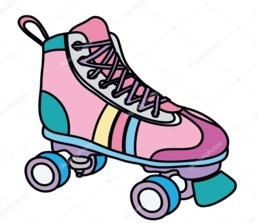 Stage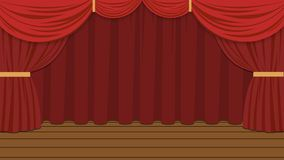 Sneeze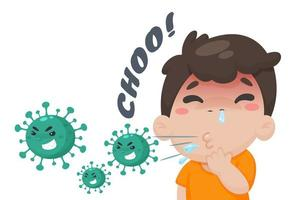 Slap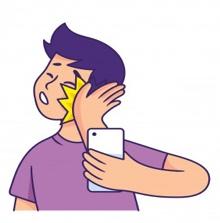 Swan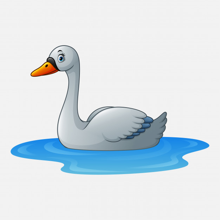 Spade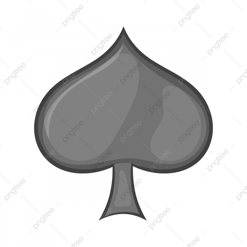 Small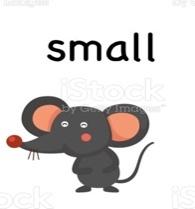 Skirt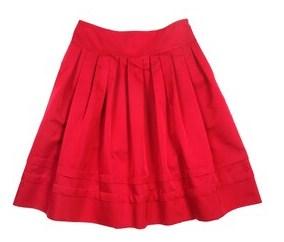 Stir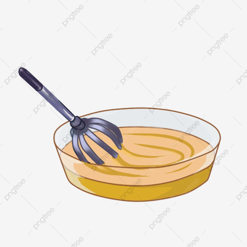 Snail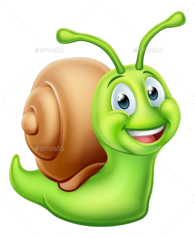 Sleet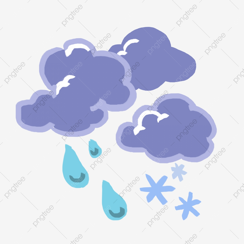 Sweater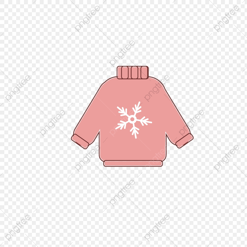 Spaghetti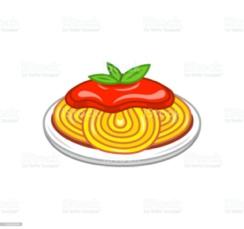 Smile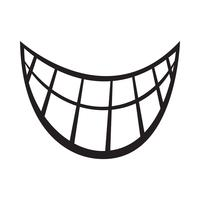 Stapler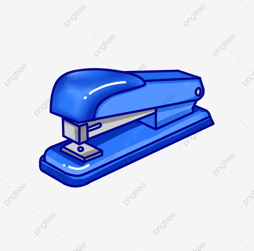 